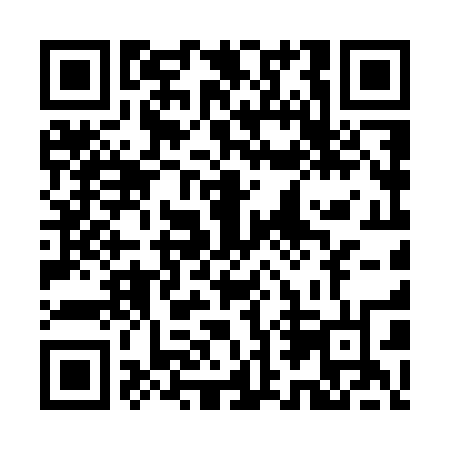 Prayer times for Kaszatanyadulo, HungaryWed 1 May 2024 - Fri 31 May 2024High Latitude Method: Midnight RulePrayer Calculation Method: Muslim World LeagueAsar Calculation Method: HanafiPrayer times provided by https://www.salahtimes.comDateDayFajrSunriseDhuhrAsrMaghribIsha1Wed3:215:2612:395:417:539:492Thu3:195:2412:395:427:549:523Fri3:165:2312:395:437:559:544Sat3:145:2112:395:447:579:565Sun3:115:2012:395:447:589:586Mon3:095:1812:395:457:5910:007Tue3:065:1712:385:468:0110:038Wed3:045:1512:385:478:0210:059Thu3:015:1412:385:488:0310:0710Fri2:595:1312:385:488:0510:0911Sat2:565:1112:385:498:0610:1112Sun2:545:1012:385:508:0710:1413Mon2:525:0912:385:518:0810:1614Tue2:495:0712:385:518:1010:1815Wed2:475:0612:385:528:1110:2016Thu2:445:0512:385:538:1210:2317Fri2:425:0412:385:548:1310:2518Sat2:405:0312:385:548:1510:2719Sun2:375:0212:385:558:1610:2920Mon2:355:0112:395:568:1710:3121Tue2:335:0012:395:568:1810:3422Wed2:314:5912:395:578:1910:3623Thu2:284:5812:395:588:2010:3824Fri2:264:5712:395:588:2110:4025Sat2:244:5612:395:598:2310:4226Sun2:224:5512:396:008:2410:4427Mon2:204:5412:396:008:2510:4628Tue2:184:5312:396:018:2610:4829Wed2:164:5312:396:018:2710:5030Thu2:144:5212:406:028:2810:5231Fri2:124:5112:406:038:2810:54